Eleanor Roosevelt Study Guide               Test: ___Friday, Nov. 20___Eleanor Roosevelt worked for world peace, and she helped start the United Nations. The UN worked to keep peace among nations.Eleanor Roosevelt traveled around the world because she wanted to understand people and their problems.We remember Eleanor today for being married to Franklin D. Roosevelt, being the First Lady (the US President’s wife), bringing peace, education, and freedom to people all over the world, and keeping her husband’s dream alive even though he could not walk anymore.Eleanor led the group that wrote the Universal Declaration of Human Rights.After Eleanor left the White House, she became a United States representative to the United Nations.Eleanor went to school in England when she was 15 years old. Eleanor helped her husband as President by traveling around the world as his “eyes and ears”.Eleanor was the first “First Lady” to fly in an airplane.Tolerance towards others means respecting the beliefs and practices of others. The United Nations works for peace, helping people in trouble, and education.When someone works together, they are cooperating. Eleanor Roosevelt showed respect for and acceptance of authority by obeying her grandmother and returning to New York instead of staying in England.Eleanor had a newspaper column called My Day.Eleanor learned about problems African Americans faced by talking with leaders like Mary McLeod Bethune.Eleanor was a very helpful person.  She was not selfish! She helped others by visiting soldiers at war, teaching immigrants to read, and visiting coal miners to be sure they were safe at work.The Universal Declaration of Human Rights lists many important rights such as slavery is not allowed, every child has the right to go to school for free, and every person has the right to a home, food, and medical care.As a child Eleanor was very shy, but she worked on being brave as she gave speeches. Eleanor Roosevelt was born in New York. 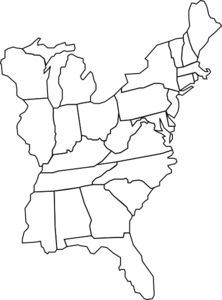 